22 января 2019 г.Пресс-релизИнженеры НГТУ НЭТИ разработали «кантователь» для сборки и контроля оборудования весом до 50 тонн на международном экспериментальном термоядерном реакторе ИТЭРПроизводственный механизм, производящий вращение и поступательное перемещение различных объектов с одного поста на другой, разработали инженеры НЭТИ для Интернационального термоядерного экспериментального реактора (ИТЭР).Сотрудники кафедры инженерной графики НГТУ НЭТИ разработали для международного проекта ИТЭР «кантователь» для сборки и контроля оборудования. Это производственный механизм, производящий вращение и поступательное перемещение различных объектов с одного поста внутри реактора на другой. «Кантователь» также выступает в роли каркаса, в которой помещается оборудование и приводы, позволяющие производить вращение на 90 градусов.Особенность этого «кантователя» в том, что он сможет вращать с большой точностью объекты до 50 тонн. Это необходимо для того, чтобы производить сборку порт-плага. Это конструкции весом около 45 тонн, которые должны защищать оборудование от потока нейтронов и снижать радиационный фон в зонах, где будут работать специалисты.«НЭТИ в проекте уже много лет, сотрудники занимаются разработкой части порт-плага. Сейчас во Франции работает сотрудник НГТУ НЭТИ Кирилл Пищевский, который выполняет работу для ИЯФ», — рассказывает Александр Бурдаков, доктор физико-математических наук, советник дирекции, заведующий лабораторией Института ядерной физики СО РАН, заведующий кафедрой электрофизических установок и ускорителей НГТУ НЭТИ.ИТЭР (ITER, International Thermonuclear Experimental Reactor) — строящийся во Франции международный экспериментальный термоядерный реактор. В работе над ИТЭР принимают участие Китай, Европейский союз, Индия, Япония, Южная Корея, Россия и США.Задача проекта — продемонстрировать научно-технологическую осуществимость использования термоядерной энергии в промышленных масштабах, а также отработать необходимые для этого технологические процессы. Запуск реактора и получение на нем первой плазмы запланированы на 2025 год.«В проекте ИТЭР принимают участие множество организаций разных стран. Наши работы ведутся в кооперации с международными и российскими организациями, среди которых НГТУ НЭТИ. В проекте принимают участие преподаватели, аспиранты и студенты вуза», — комментирует Александр Бурдаков.Юрий Лобанов, пресс-секретарь, +7-923-143-50-65, is@nstu.ruАлина Деревягина, журналист, +7-913-062-49-28, derevyagina@corp.nstu.ruРуслан Курбанов, корреспондент, +7-913-772-30-78 ________________________________________________________________________________ twitter.com/nstu_news vk.com/nstu_vk facebook.com/nstunovosti youtube.com/user/VideoNSTU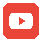  instagram.com/nstu_online
 nstu.ru/fotobank  nstu.ru/video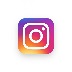 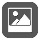  nstu.ru/news nstu.ru/pressreleases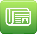  nstu.ru/is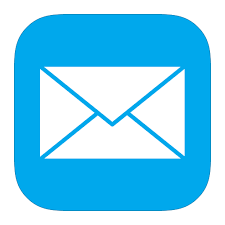 